ZENGİN KIZ, FAKİR OĞLANMüdürüm, biliyorsun. Yeni eve taşındığımız zaman 2-3 ay kadar evde bakım, onarım ve badana gibi bir sürü inşaat işi yapıldı. Kış aylarından çıkıp bahara döndüğümüz günler. Evde işçi arkadaşlar çalışırken açık olan kapıdan, pencereden bir kedi devamlı içeri girdi, gerek işçilerin gerekse de bizim getirdiklerimizle beslendi. Evin maskotu oldu, sevdik, sevindik, hoşumuza gitti. Eşyaları taşıyıp eve yerleştiğimizde de bu süreç devam etti. Bir akşam eve geldiğimizde bizim kedinin fareden biraz büyük iki yavru doğurduğunu gördük. Doğumun mucizesi, sevinç, coşku, memnuniyet, ne yapacağımızı bilememenin sıkıntısı. O ana kadar kedimizin cinsiyetini de merak etmemiştik. Doğal olarak biz anneyi beslemeye devam ettik, o da yavruları. Yavrular giderek büyüdüler, evin içinde dolaşmaya başladılar. Durduk yerde bir veterinerimiz, bir sürü kedi aparatları ve ihtiyaçlarımız oldu Kısa bir süre sonra yavrulardan bir öldü, gerçekten çok üzüldük. Sonuç olarak aradan geçen 3 sene sonucunda ailemize bir ana, bir kız iki şahsiyet daha eklendi. Mutluyuz, çok mutluyuz.Ana, kız kedilerimizle güzel bir ortak yaşamımız var. Ev bahçe katında olunca özellikle yaz günleri pencereden dışarı çıkıyorlar, diğer kedilerle birlikte oluyorlar, özgürce bütün gün dolaşıyorlar. Karınları acıkınca tekrar pencereden girip, yuvalarında uyuyorlar, tekrar dolaşıp, akşam olmadan eve dönüyorlar. Yaz tatillerinde benim çocukluğum gibi. Ancak ne oluyorsa kış aylarında oluyor. Müdürüm, kış aylarında bizim oralar oldukça soğuk. Bazen dondurucu bir hal alıyor. Bizim kediler ana-kız sokağa çıkıyorlar, üşüyünce sokak kapısında miyavlıyorlar. Bunu duyan ev ahalisi işi ne olursa olsun bırakıp sokak kapısını açıyor ve kedileri içeri alıyor. Fakat o da ne? Kapıyı açtığımda bizim kızlar kapıdan içeri seğirtiyor. 3 tane sokak kedisi masum gözlerle bana bakıyor.Bizim kızlar önce kaplarındaki yemeklerini yiyorlar, sonra kaloriferin yanında sıcacık pencere kenarına tüneyip, kapının önünde paspasın üstüne çıkmış soğuktan titreyen sokak kedilerine bakıyorlar. İnsanın içi acıyor, Müdürüm. Zengin kız evin içinde kaloriferin dibinde, fakir oğlan gururlu, yalnız ve sokakta. 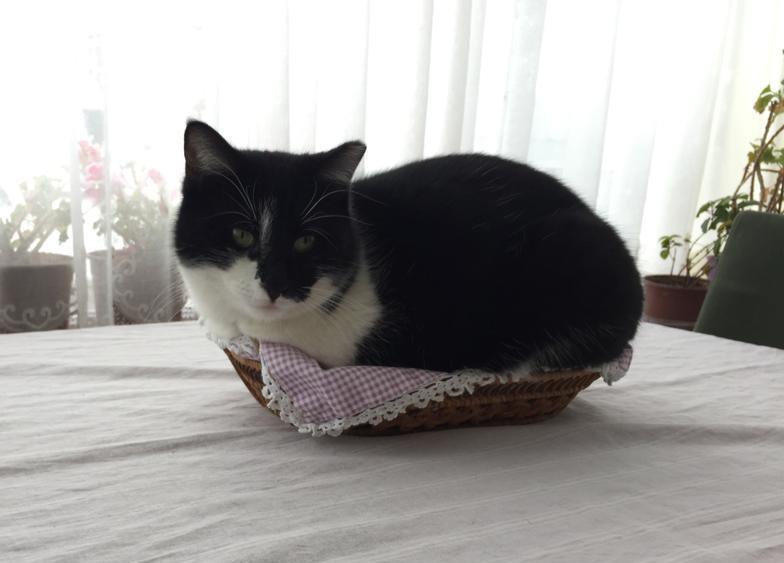 Bu kış evin sokak kapısındaki girişi de kapatınca biraz daha sıcak bir ortam oldu. Bütün sokaktaki kedileri bizim kapıda. Evin kızları kaloriferin yanında pencerede, sokak kedileri soğukta, kapının önünde. Bu kış vicdanım el vermedi, onlar içinde bir torba mama aldım. Kapının önündeki kaplara koyuyorum, teşekkür eden gözlerle bakıp, hızla yiyorlar. Bu ay bizim kızların yedikleri somonlu kedi maması kalmayınca, tavuklusunu aldık. İkisi de yemedi, burun kıvırdılar. İşte o zaman ben de şimşek çaktı. Kapının önündeki kedilere en ucuz olan mamadan almıştım. Bayılarak yiyorlar, bizim kızlar tavuklu mamayı beğenmiyorlar.Hayat adaletsiz, Müdürüm.Gerçekten adaletsizBazı kediler sıcacık evlerindeİstediklerinde yemekleri hazırTavuklu mamayı beğenmiyorlarDiğerleri sokakta ve hayat mücadelesinde Ne bulurlarsa yiyip, teşekkür eden gözlerle Sana bakıyor, en ucuz mamayı yiyorlar.Sınıfsal ayrımın hayvansal ifadesi.Sonuç olarak bir asaletleri var.Kapıyı açık bıraksan da içeri girmiyorlarÖzgürlüğünü sıcacık bir kalorifere 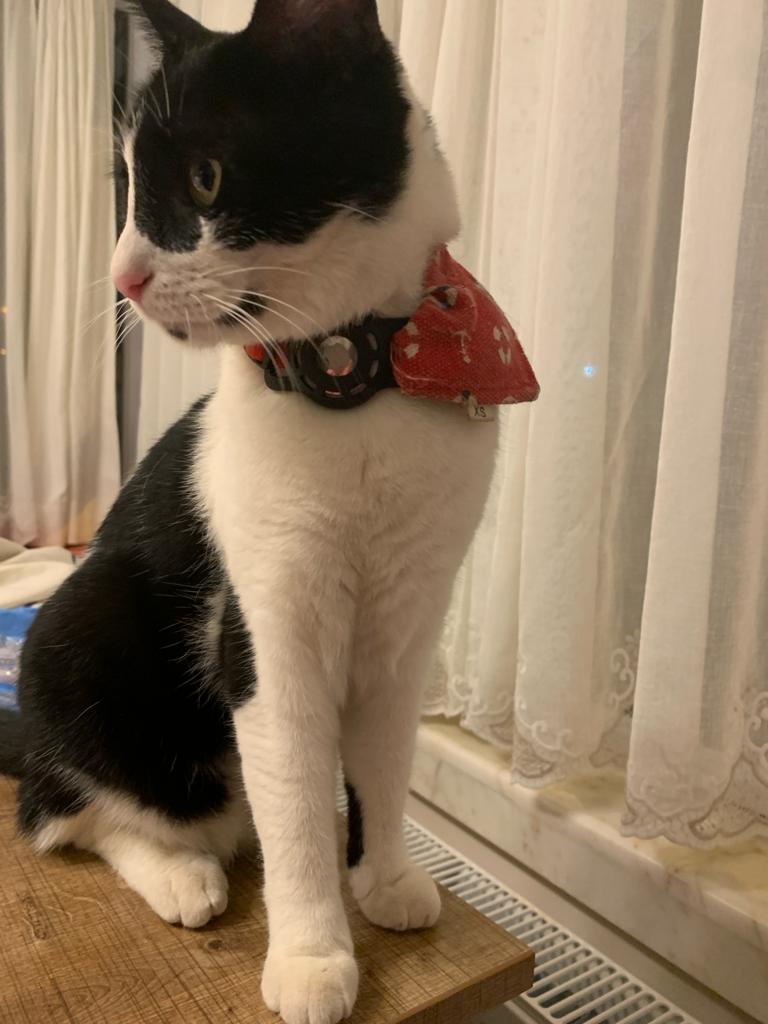 Asla değişmeyen, başına buyruk, Kimi zaman korksa da Mahallenin kabadayı köpeğinden, Kuyruğu hep dik tutan, Yarınsız, sadece bugünü yaşayan Sokak kedileri.İnsana şirin, şirin bakan, Kimileri hayatı çözmüş, Kimileri ise henüz daha çok tecrübesizBazen gittiğim yoldan beni çeviren, Süt alıp servis yapmamı sağlayan, Yeri gelince duygulanmama Hatta gözlerimin yaşarmasına neden olan, Keşke hiç sokakta yaşamasalar dediğim Sokak kedileri.Çoğu özgür, arsız, ukalaÇok bilmiş ve başına buyrukKirli, asil, bağımsız ve mutluSokak kedileriMüdürüm hele bir de yavru ise içinizde şefkate dair ne varsa alt üst eden bir kedidir, sokak kedisi. Eve tam girecekken açlıktan mütemadiyen miyavlayan bir kedi sesi takılır kulağına. Etrafını kolaçan edersin, işte oradadır. Usulca yanına yaklaşır ve onunla ses tonuna şirinlikler katarak konuşmaya başlarsın. Masum bakışları beynine adeta çakılır, onu orda koyveremezsin. Hemen bakkaldan bir paket süt alınır. Ziyafet elbet bu şirin kediciğin en tabii hakkıdır. Önüne sürdüğün sütü iştahla yemesi, seni de keyiflendirir. O sıralar kıyısından tutunduğun hayatta, bonkörce tükettiğin gülümseyişlerinin bir kez daha yüzünüze yayılmasına neden olur. Karnını doyurduğunda onu incitmemecesine ellerinin arasına alır ve kucağına koyarsın. Üşümüştür. Isıtmaya çalışırsın. Karnının doyması ve kurulduğu sıcak kucak nedeniyle onunda göz kapakları ağırlaşmaya başlar. Bu ahvalin verdiği huzuru anlatmak için düşündüğün her kelime kifayetsizdir. Bir kediciktir o an iç huzuruna seni kavuşturan. Minik bedenini fark ettirmeden, ona kıyamadan okşarsın. ''Kediler nankördür'' tezini bir anda çürütürsün kafanda. Zira bu minik kedi ona yaptığın güzelliğin mükâfatı olarak uzun zamandır aradığın huzura kavuşturmuştur seni. Daha ne olsun, bir kediden daha ne beklenir. Sokakta yalnız başınaKendilerine has tavırları O umursamazlıkları asillikleriTavırları, davranışları, yaşam tarzları Sevginin ve özgürlüğün simgesiDünyanın en güzel varlığıdırSokak kedileriNadir Avşaroğlu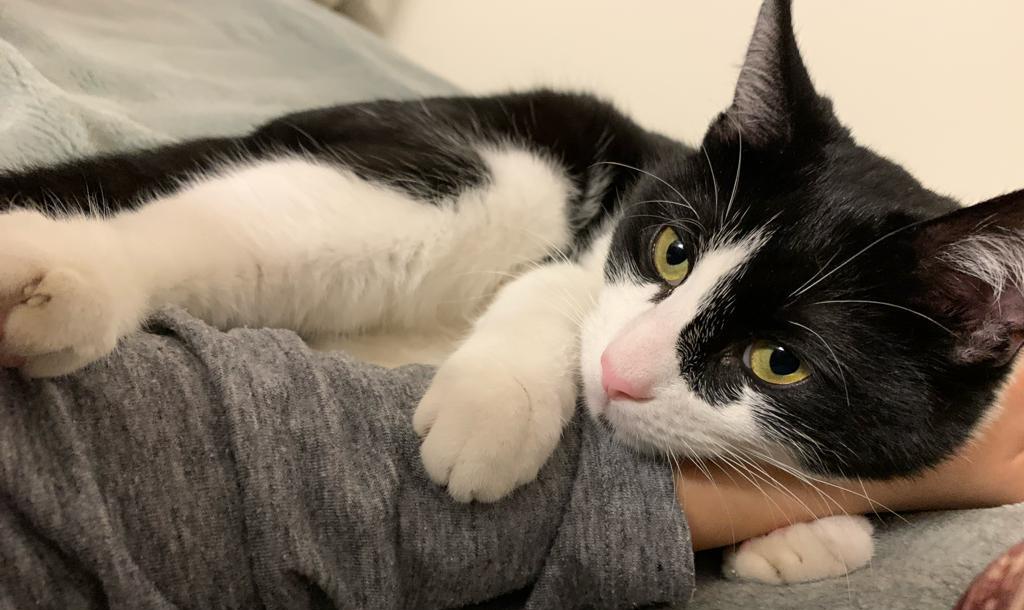 